Structúir an Bláthphlanda  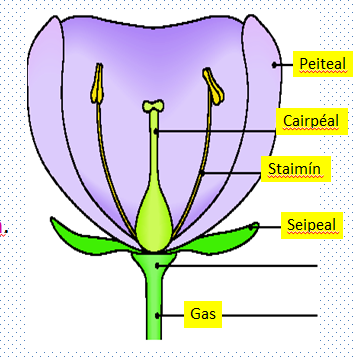 Cuspóirí léann:Sainaithin : fréamh, gas, duille, bláth, síol & beirteanna soithíoch (vascular bundles) & tabhair a feidhm.Cuir síos ar fíocháin/suíomh Meiristéimeach sa fréamh & phéacáin.Sainaithin fíocháin: deirmeach, soithíoch & bonn I fadgearrasdh & I trasgearradh an gas (stem) & fréamh.Cuir síos ar structúir & feidhm Xiléim & FléamIdirdhealaigh idir plandaí Monacotailéadóin & Déchotailéadóin (beirst soithíoch, duilleoga srl.)(Turg) Ullmhaigh & scrúdaigh T.S (trasgearradh) go gas planda Déchotailéadóin faoin micreascóip.-----------------------------------------------------------------------------------------------------------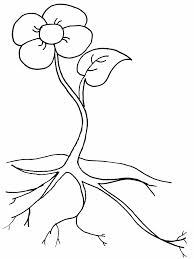 An Fréamh:  Planda a daingniú (anchor) san ithirUisce & mianraí a ionsú ón ithir.             Fréamh-ribí: an áit a ionsútar H₂O sa fréamh (osmóis) An Gas:  	Iompraíonn sé H₂O, mianraí ón bhfréamh  duilleoga.Iompraíonn sé bia (ó na duillí) timpeall an planda.   Tacaíocht.        An duilleog:Bia a dhéanamh trí fhótaisintéis.Malartú gásach sna stómaí (CO2 isteach, O₂  amach).Trasghalú: bogadh H₂O amach ón duilleog (fuarú).An Bláth:  síol a dhéanamh (atáirgeadh gnéasach)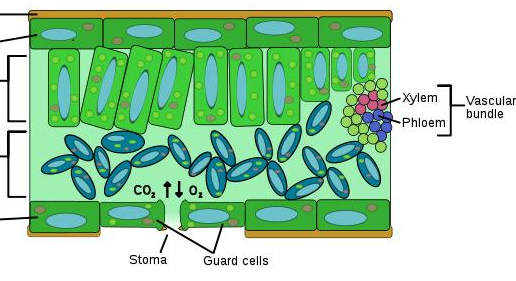 T.S. tríd an Duille: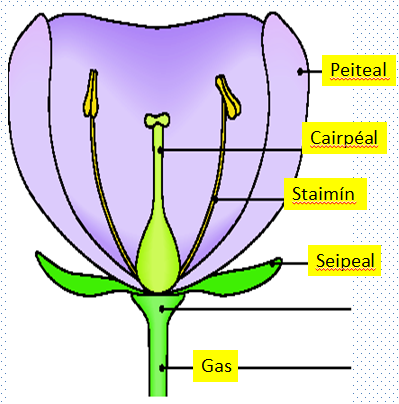 An Bhláth:Suíomh atáirgeadh gnéasach sa planda- déantar síolta anseo.Cairpéál- cuid baineannach don bhláthStaimín- cuid fireannach don bláth.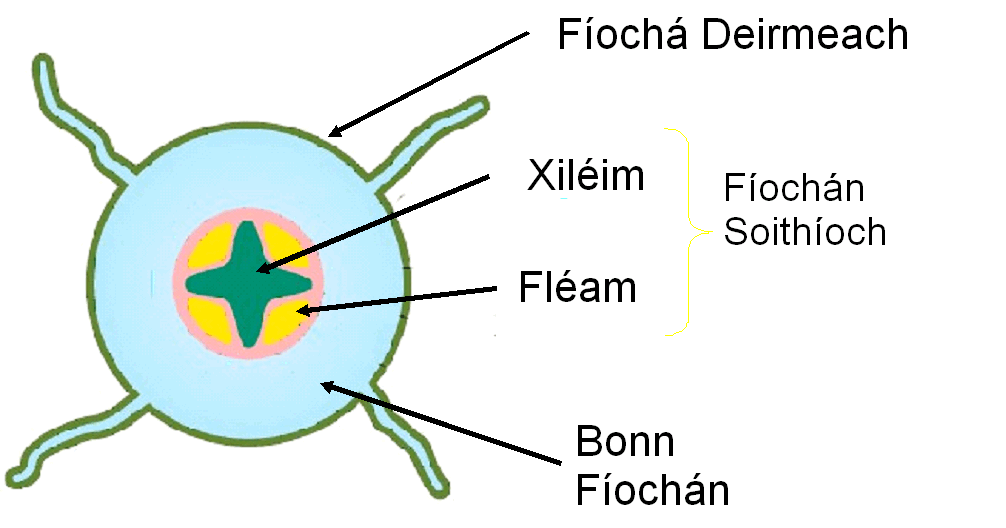 Fíochán (tissues) san Planda: Fíochán Deirmeach: cosaint, clúdach an planda.Bonn fíochán: gach gnáth chill seachas soithíoch & deirmeach. Déanamh fotasintéis, riospráid srl…Fíochán soithíoch: feadáin sa planda- 2 cineál: Xiléim & Fléam.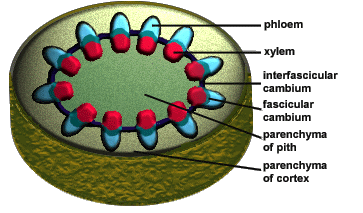 Bláthphlandaí:Conas an Monocot nó Dicot a aithint :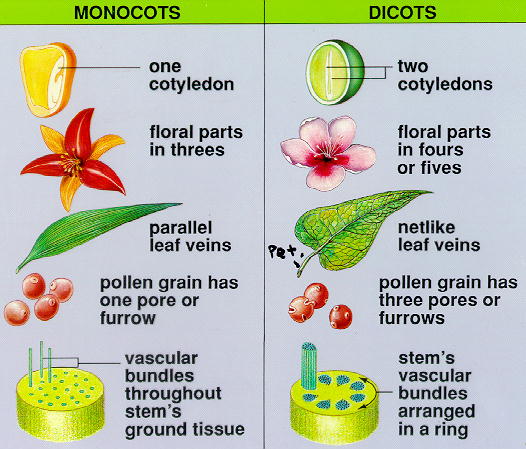 Beirt Soithaíoch :  na feadáin Xiléim & Fléam I dteannta a chéile.Xiléim- le haghaidh iompar UISCE & MIANRAÍ suas na fréamh ribí.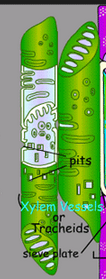 Structúir an feadán Xiléim:Déanta de 2 chuid:     Soithí (vessels) & Traicéidí Lignin sna chill ballaí do na cealla marbh seo.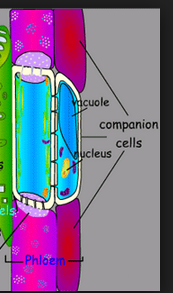 Fléam- le haghaidh iompar BIA ar fúd an planda (ó na duilleoga)Structúir an feadán Fléam: Déanta de 2 chuid: feadán Craithacha (sieve tubes) & cealla campáncha (companion cells).Ceallalós sna cill ballaí beo seoTurgnamh Éigeantach:  
Trasghearradh gas déchotailéadónach a scrúdúTorthaí: 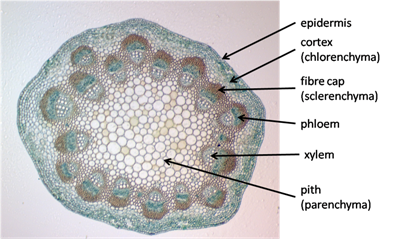 Beirt soithaíoch I fáinne